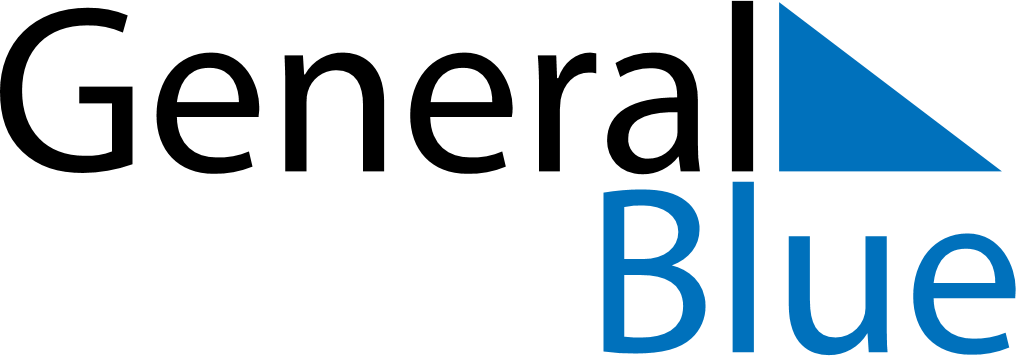 June 2024June 2024June 2024June 2024June 2024June 2024June 2024Ramsbury, England, United KingdomRamsbury, England, United KingdomRamsbury, England, United KingdomRamsbury, England, United KingdomRamsbury, England, United KingdomRamsbury, England, United KingdomRamsbury, England, United KingdomSundayMondayMondayTuesdayWednesdayThursdayFridaySaturday1Sunrise: 4:55 AMSunset: 9:13 PMDaylight: 16 hours and 18 minutes.23345678Sunrise: 4:54 AMSunset: 9:14 PMDaylight: 16 hours and 20 minutes.Sunrise: 4:53 AMSunset: 9:15 PMDaylight: 16 hours and 22 minutes.Sunrise: 4:53 AMSunset: 9:15 PMDaylight: 16 hours and 22 minutes.Sunrise: 4:52 AMSunset: 9:16 PMDaylight: 16 hours and 23 minutes.Sunrise: 4:52 AMSunset: 9:17 PMDaylight: 16 hours and 25 minutes.Sunrise: 4:51 AMSunset: 9:18 PMDaylight: 16 hours and 26 minutes.Sunrise: 4:51 AMSunset: 9:19 PMDaylight: 16 hours and 28 minutes.Sunrise: 4:50 AMSunset: 9:20 PMDaylight: 16 hours and 29 minutes.910101112131415Sunrise: 4:50 AMSunset: 9:21 PMDaylight: 16 hours and 30 minutes.Sunrise: 4:50 AMSunset: 9:21 PMDaylight: 16 hours and 31 minutes.Sunrise: 4:50 AMSunset: 9:21 PMDaylight: 16 hours and 31 minutes.Sunrise: 4:49 AMSunset: 9:22 PMDaylight: 16 hours and 32 minutes.Sunrise: 4:49 AMSunset: 9:23 PMDaylight: 16 hours and 33 minutes.Sunrise: 4:49 AMSunset: 9:23 PMDaylight: 16 hours and 34 minutes.Sunrise: 4:49 AMSunset: 9:24 PMDaylight: 16 hours and 35 minutes.Sunrise: 4:48 AMSunset: 9:24 PMDaylight: 16 hours and 35 minutes.1617171819202122Sunrise: 4:48 AMSunset: 9:25 PMDaylight: 16 hours and 36 minutes.Sunrise: 4:48 AMSunset: 9:25 PMDaylight: 16 hours and 36 minutes.Sunrise: 4:48 AMSunset: 9:25 PMDaylight: 16 hours and 36 minutes.Sunrise: 4:48 AMSunset: 9:26 PMDaylight: 16 hours and 37 minutes.Sunrise: 4:49 AMSunset: 9:26 PMDaylight: 16 hours and 37 minutes.Sunrise: 4:49 AMSunset: 9:26 PMDaylight: 16 hours and 37 minutes.Sunrise: 4:49 AMSunset: 9:27 PMDaylight: 16 hours and 37 minutes.Sunrise: 4:49 AMSunset: 9:27 PMDaylight: 16 hours and 37 minutes.2324242526272829Sunrise: 4:49 AMSunset: 9:27 PMDaylight: 16 hours and 37 minutes.Sunrise: 4:50 AMSunset: 9:27 PMDaylight: 16 hours and 37 minutes.Sunrise: 4:50 AMSunset: 9:27 PMDaylight: 16 hours and 37 minutes.Sunrise: 4:50 AMSunset: 9:27 PMDaylight: 16 hours and 36 minutes.Sunrise: 4:51 AMSunset: 9:27 PMDaylight: 16 hours and 36 minutes.Sunrise: 4:51 AMSunset: 9:27 PMDaylight: 16 hours and 35 minutes.Sunrise: 4:52 AMSunset: 9:27 PMDaylight: 16 hours and 35 minutes.Sunrise: 4:52 AMSunset: 9:27 PMDaylight: 16 hours and 34 minutes.30Sunrise: 4:53 AMSunset: 9:26 PMDaylight: 16 hours and 33 minutes.